หลักเกณฑ์และแนวทางการปฏิบัติการจัดหาระบบคอมพิวเตอร์ของกระทรวงศึกษาธิการ		โครงการจัดหาระบบคอมพิวเตอร์ของหน่วยงาน หรือโครงการจัดหาระบบเทคโนโลยีสารสนเทศและการสื่อสาร ครอบคลุมถึงการจัดซื้อ การจ้าง การจ้างที่ปรึกษา การจ้างออกแบบและควบคุมงาน และการเช่าคอมพิวเตอร์ อุปกรณ์เชื่อมโยง ซอฟต์แวร์ ระบบต่าง ๆ โปรแกรมประยุกต์ ระบบเครือข่ายคอมพิวเตอร์และการสื่อสาร ตลอดจนอุปกรณ์ฮาร์ดแวร์ ซอฟต์แวร์อื่นใด ที่มีลักษณะเป็นครุภัณฑ์คอมพิวเตอร์ตามที่ส่วนราชการส่วนกลาง (กรมบัญชีกลาง สำนักงบประมาณ หรือกระทรวงดิจิทัลเพื่อเศรษฐกิจและสังคม) กำหนด เพื่อขออนุมัติในการจัดหาระบบคอมพิวเตอร์ของหน่วยงาน ที่ใช้งบประมาณแผ่นดิน และได้มีการบูรณาการงบประมาณเทคโนโลยี และ
การใช้ข้อมูลร่วมกัน เพื่อลดความซ้ำซ้อนในการดำเนินการ รวมทั้งให้มีการใช้เกณฑ์มาตรฐานเดียวกัน ในการพิจารณาการจัดหาระบบคอมพิวเตอร์ของหน่วยงานให้เป็นไปอย่างมีประสิทธิภาพ  หน่วยงานในสังกัดกระทรวงศึกษาธิการ ที่จะดำเนินการจัดหาระบบคอมพิวเตอร์และระบบเทคโนโลยีสารสนเทศและการสื่อสาร ให้จัดทำข้อเสนอโครงการด้านเทคโนโลยีสารสนเทศและการสื่อสาร 
เพื่อเสนอต่อคณะกรรมการเทคโนโลยีสารสนเทศและการสื่อสารเพื่อการศึกษา กระทรวงศึกษาธิการ (คณะกรรมการ ICT) ให้ความเห็นชอบ โดยขอให้ระบุรายละเอียดของโครงการให้ครบถ้วนเพื่อประโยชน์ในการพิจารณาของคณะกรรมการ และขอให้ดำเนินการตามแนวทางที่คณะกรรมการกำหนด ดังนี้โครงการที่ต้องเสนอต่อคณะกรรมการเทคโนโลยีสารสนเทศและการสื่อสารเพื่อการศึกษา พิจารณาก่อนดำเนินการ ประกอบด้วย โครงการที่เสนอขอรับการจัดสรรงบประมาณรายจ่ายประจำปี ที่เกี่ยวข้องกับการจัดหาระบบเทคโนโลยีสารสนเทศและการสื่อสาร ทุกรายการ/โครงการ  โครงการที่ดำเนินการระหว่างปีงบประมาณ (ใช้เงินเหลือจ่าย/โอนเปลี่ยนแปลง) โดยมีวงเงินเกินกว่า 5 ล้านบาท ขึ้นไปหน่วยงานต้องจัดทำข้อเสนอโครงการด้านเทคโนโลยีสารสนเทศและการสื่อสารกระทรวงศึกษาธิการ ในรูปแบบที่กำหนด ดังนี้ โครงการจัดหาระบบคอมพิวเตอร์ที่เสนอใช้เงินงบประมาณแผ่นดินที่มีมูลค่าต่ำกว่า 100 ล้านบาท ให้ใช้แบบฟอร์มของกระทรวง (ICT_MOE_2564_1) โครงการจัดหาระบบคอมพิวเตอร์ที่เสนอใช้เงินงบประมาณแผ่นดินที่มีมูลค่าเกินกว่า ๑๐๐ ล้านบาทขึ้นไป ต้องเสนอคณะกรรมการเทคโนโลยีสารสนเทศและการสื่อสารเพื่อการศึกษา พิจารณา
ให้ความเห็นชอบ ก่อนเสนอให้คณะกรรมการจัดหาระบบคอมพิวเตอร์ของรัฐพิจารณาต่อไป โดยใช้แบบฟอร์มของกระทรวงดิจิทัลเพื่อเศรษฐกิจและสังคม (กทบ.-01-2563-00)เอกสารข้อเสนอโครงการที่เสนอคณะกรรมการเทคโนโลยีสารสนเทศและการสื่อสาร
เพื่อการศึกษา ต้องผ่านความเห็นชอบและมีการลงนามโดยผู้บริหารเทคโนโลยีสารสนเทศระดับสูง (CIO) ของหน่วยงาน ก่อนเสนอให้คณะกรรมการเทคโนโลยีสารสนเทศและการสื่อสารเพื่อการศึกษา พิจารณาจัดส่งข้อเสนอโครงการในรูปแบบเอกสาร ให้ศูนย์เทคโนโลยีสารสนเทศและการสื่อสาร สำนักงานปลัดกระทรวงศึกษาธิการ และจัดส่งไฟล์ข้อมูลทาง e-mail : my_aoun@hotmail.com 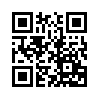 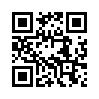    ข้อเสนอโครงการด้านเทคโนโลยีสารสนเทศและการสื่อสารกระทรวงศึกษาธิการ (วงเงินงบประมาณไม่เกิน 5 ล้านบาท)ส่วนที่ 1 ข้อมูลทั่วไป1. ชื่อโครงการ	.................................................................................................................................................	.................................................................................................................................................2. ส่วนราชการ (รายละเอียดเกี่ยวกับส่วนราชการที่ขออนุมัติ)	2.1 ชื่อส่วนราชการ  (ระบุส่วนราชการระดับกรม หรือองค์กรในกำกับ หรือองค์การมหาชน) 			.....................................................................................................................................................................	2.2  สถานที่ตั้ง   (ระบุสถานที่ตั้งของส่วนราชการระดับกรม หรือองค์กรในกำกับ) 	    		.....................................................................................................................................................................		.....................................................................................................................................................................2.3 หัวหน้าส่วนราชการ (ระบุชื่อและตำแหน่งของหัวหน้าส่วนราชการระดับกรมหรือองค์กรในกำกับ หรือองค์การมหาชน)   		ชื่อ-นามสกุล.............................................................ตำแหน่ง......................................................................	2.4 ผู้บริหารเทคโนโลยีสารสนเทศระดับสูงของส่วนราชการ 		ชื่อ-นามสกุล.............................................................ตำแหน่ง......................................................................	โทรศัพท์....................................................................e-mail: .....................................................................2.5 ผู้รับผิดชอบโครงการ   		ชื่อ-นามสกุล.............................................................ตำแหน่ง......................................................................	โทรศัพท์....................................................................โทรสาร ..................................................................... 	e-mail: .......................................................................	2.6 หน้าที่ความรับผิดชอบของหน่วยงาน (อำนาจหน้าที่ตามกฎกระทรวงการแบ่งส่วนราชการ)  		.....................................................................................................................................................................		.....................................................................................................................................................................  		.....................................................................................................................................................................		.....................................................................................................................................................................  		.....................................................................................................................................................................		.....................................................................................................................................................................ส่วนที่ 2 ข้อมูลโครงการ3. หลักการและเหตุผล  		.....................................................................................................................................................................		.....................................................................................................................................................................  		.....................................................................................................................................................................		.....................................................................................................................................................................  		.....................................................................................................................................................................		.....................................................................................................................................................................4. วัตถุประสงค์  (ชี้แจงวัตถุประสงค์ของโครงการที่เสนอขอความเห็นชอบ)  		.....................................................................................................................................................................		.....................................................................................................................................................................  		.....................................................................................................................................................................5. เป้าหมาย (โครงการที่เสนอ ระบุเป้าหมาย/กลุ่มเป้าหมายการให้บริการแก่ใครบ้าง)           .....................................................................................................................................................................		.....................................................................................................................................................................  		.....................................................................................................................................................................งบประมาณ   โครงการปีเดียว 	ปีงบประมาณ........................วงเงินงบประมาณ.......……………บาท โครงการมากกว่า 1 ปี 	ปีงบประมาณ........................ถึง.................. ปีงบประมาณ (ปีที่ 1) ..............	วงเงินงบประมาณ ..............................บาทปีงบประมาณ (ปีที่ 2) ..............	วงเงินงบประมาณ ..............................บาทปีงบประมาณ (ปีที่ 3) ..............	วงเงินงบประมาณ ..............................บาทปีงบประมาณ (ปีที่ ...) ..............	วงเงินงบประมาณ ..............................บาทรวมวงเงินงบประมาณทั้งสิ้น ............................บาท ลักษณะโครงการ  (  )  จัดหาใหม่		(  )  ขยายระบบเดิม 	  (  )  ทดแทนระบบเดิม8. ความสอดคล้องกับนโยบายหรือแผนที่เกี่ยวข้อง8.1 ยุทธศาสตร์ชาติ พ.ศ. 2561 – 2580   8.2 แผนแม่บทภายใต้ยุทธศาสตร์ชาติ (พ.ศ. 2561 – 2580)             8.3 แผนปฏิรูปประเทศ 8.4 แผนพัฒนาดิจิทัลเพื่อเศรษฐกิจและสังคม ฉบับที่ 12 8.5 แผนการศึกษาแห่งชาติ พ.ศ. 2560 – 2579 8.6 อื่น ๆ ....................................9. สภาพปัจจุบัน (ระบบและอุปกรณ์คอมพิวเตอร์ที่สอดคล้องกับระบบหรืออุปกรณ์ที่ขอจัดหาใหม่)9.1 สถานภาพของระบบคอมพิวเตอร์ปัจจุบัน (อธิบายภาพรวมของระบบคอมพิวเตอร์ทั้งหมดที่มีในปัจจุบันว่ามีระบบอะไรบ้าง พอสังเขป)		......................................................................................................................................................................		.....................................................................................................................................................................  		.....................................................................................................................................................................9.2 สภาพปัญหาของผู้รับบริการ ผู้เกี่ยวข้องที่มีส่วนได้ส่วนเสีย ตลอดจนผู้ประกอบการเอกชนหรือประชาชนโดยรวม (หมายถึง เหตุผลความจำเป็นที่จะต้องซื้อหาระบบคอมพิวเตอร์ว่าเกิดจากปัญหาใด แล้วผู้ได้รับผลกระทบ หากมีการพัฒนาระบบนี้ขึ้น)           .....................................................................................................................................................................		.....................................................................................................................................................................  		.....................................................................................................................................................................9.3 ระบบหรืออุปกรณ์ที่มีอยู่ในปัจจุบันของหน่วยงาน9.3.1 ระบบเครื่องคอมพิวเตอร์ 	9.3.2 ระบบเครือข่าย9.3.3 ระบบงานและปริมาณงาน  9.3.4 สื่ออิเล็กทรอนิกส์  10. ระบบคอมพิวเตอร์/ระบบงาน/รายการที่จะจัดหา การจัดหาระบบคอมพิวเตอร์ (กรณีจ้างพัฒนาระบบ)10.1.1 สถาปัตยกรรมการจัดการองค์กรด้านระบบสารสนเทศ (Application Architecture)           1) ชื่อของระบบสารสนเทศ..................................................................................	        		2) โปรแกรมประยุกต์อื่น ๆ ที่ต้องเชื่อมโยงด้วย รวมถึงชื่อของหน่วยงานเจ้าของระบบ3) ขอบเขตและข้อกำหนดของระบบงาน  ........................................................................................................................................................................................................................................................................................................................................................................................................................................................................................................................................................................................................................................................................................................................................................................................................................................................................................................................................................................................................................10.1.2 สถาปัตยกรรมการจัดการองค์การด้านข้อมูล (Data Architecture) 		1) ข้อมูลที่จำเป็นของระบบ2) โครงสร้างฐานข้อมูล........................................................................................................................................................................................................................................................................................................................................3) มาตรฐานการแลกเปลี่ยนข้อมูล (เช่น TH e-GIF, StatXML, ebXML เป็นต้น)........................................................................................................................................................................................................................................................................................................................................10.1.3 สถาปัตยกรรมการจัดการองค์กรด้านเทคโนโลยี (Technology Architecture)1) แผนผังการเชื่อมโยงเครือข่าย (Network diagram)2) แผนผังการเชื่อมโยงระบบ (System diagram)3) การรักษาความมั่นคงปลอดภัยสารสนเทศ (Network, System, and Information security)............................................................................................................................................................................................................................................................................................................................................................................................................................................................................................................		4) ค่าใช้จ่ายบุคลากรหมายเหตุ  การจ้างพัฒนาระบบ ต้องมีการแจกแจงรายละเอียดค่าใช้จ่ายของระบบที่จะจัดหาตามหลักเกณฑ์การคำนวณราคากลางงานพัฒนาระบบของกระทรวงดิจิทัลเพื่อเศรษฐกิจและสังคม และกำหนดความต้องการของบุคลากรที่ใช้ในโครงการที่ชัดเจน เช่น ตำแหน่ง ประสบการณ์ และค่าตอบแทน เป็นจำนวนคนต่อเดือน (Man-Month) โดยอ้างอิงหลักเกณฑ์ราคากลางการจ้างที่ปรึกษาของกระทรวงการคลัง การจัดหาครุภัณฑ์คอมพิวเตอร์/ซอฟต์แวร์สำเร็จรูป 	10.2.1 ค่าใช้จ่ายฮาร์ดแวร์/ซอฟต์แวร์สำเร็จรูปหมายเหตุ  1. รายการครุภัณฑ์คอมพิวเตอร์ที่จะจัดหาต้องอ้างอิงเกณฑ์ราคากลางพื้นฐานครุภัณฑ์คอมพิวเตอร์ของกระทรวงดิจิทัลเพื่อเศรษฐกิจและสังคม หากเป็นอุปกรณ์เฉพาะให้แนบเอกสารอ้างอิงที่มาของราคาในรายการอุปกรณ์เฉพาะที่จะดำเนินการจัดหาในแต่ละรายการ โดยเปรียบเทียบราคาอุปกรณ์ที่จะจัดซื้อจากการสืบราคาจากท้องตลาด หรือเว็บไซต์ต่าง ๆ เป็นราคาอ้างอิง หากครุภัณฑ์ที่จะจัดซื้อมีคุณสมบัติที่สูงกว่าเกณฑ์ราคากลาง ต้องมีรายละเอียดเพิ่มเติมว่าสูงกว่าคุณลักษณะพื้นฐานของเกณฑ์ราคากลางอย่างไรบ้าง พร้อมเหตุผลความจำเป็นที่จะต้องจัดซื้อ	2. กรณีการจัดหาเพื่อทดแทนของเดิม ต้องมีอายุการใช้งานมาแล้วไม่น้อยกว่า 7 ปี  10.2.2 การฝึกอบรม (หลักสูตร วิธีการฝึกอบรม ระยะเวลา ค่าใช้จ่าย จำนวนผู้ฝึกอบรมและวิทยากร)	10.3 แผนการดำเนินงานและระยะเวลาดำเนินงาน  	ระยะเวลาดำเนินการเริ่มตั้งแต่ ………………………………………..ถึง ...............................................หมายเหตุ แสดงรายละเอียดและระยะเวลาดำเนินงานของแต่ละกิจกรรมเพื่อการจัดหา ติดตั้งและ ใช้ระบบคอมพิวเตอร์ที่ขออนุมัติตั้งแต่ขั้นตอนการเสนอโครงการ	10.4 การบำรุงรักษา (งบประมาณต่อปี วิธีหรือขั้นตอนการบำรุงรักษา)  หมายเหตุ  การบำรุงรักษาระบบงาน กำหนดให้บำรุงรักษาได้ไม่เกินร้อยละ 10 ของระบบคอมพิวเตอร์ที่จัดหา11. ผลผลิตของโครงการ11.1 เชิงปริมาณ........................................................................................................................................................................................................................................................................................................................................11.2 เชิงคุณภาพ........................................................................................................................................................................................................................................................................................................................................12. ตัวชี้วัดผลสัมฤทธิ์ด้าน ICT12.1 เชิงปริมาณ (เช่น การลดระยะเวลาในการปฏิบัติงาน การลดงบประมาณ)........................................................................................................................................................................................................................................................................................................................................12.2 เชิงคุณภาพ (เช่น การเพิ่มประสิทธิภาพ )........................................................................................................................................................................................................................................................................................................................................	13. ความเสี่ยงของโครงการและแนวทางแก้ไข14. ประโยชน์ที่จะได้รับ ........................................................................................................................................................................................................................................................................................................................................ส่วนที่  3  การลงนามรับรองโครงการ	รายการรายละเอียด(ยี่ห้อ รุ่น คุณลักษณะของอุปกรณ์)จำนวนปีที่ติดตั้งชื่อระบบงานที่ใช้สถานที่ติดตั้งระบุรายการฮาร์ดแวร์1)2)ระบุรายการซอฟต์แวร์1) 2)  รายการอุปกรณ์รายละเอียดจำนวนปีที่ติดตั้งสถานที่ติดตั้งระบุรายการอุปกรณ์(ระบุยี่ห้อ รุ่น คุณลักษณะของอุปกรณ์)1)ผู้ใช้บริการระบุข้อมูลผู้ใช้บริการ1)ชื่อระบบงานลักษณะงานจำนวนผู้ใช้งานปริมาณข้อมูล  ความถี่ในการใช้ข้อมูลชื่อสื่ออิเล็กทรอนิกส์  ลักษณะ/ประเภท/ระดับของสื่อจำนวนผู้ใช้งานระบบบริหารจัดการสื่อรายการหน่วยงานเจ้าของระบบข้อมูลรายการข้อมูลชื่อของหน่วยงานเจ้าของข้อมูลลำดับตำแหน่งวุฒิการศึกษาประสบการณ์
(ปี)อัตราค่าใช้จ่าย (บาท/เดือน)จำนวน
(คน)ระยะเวลา
(เดือน)รวม
(บาท)รวมทั้งสิ้นรวมทั้งสิ้นรวมทั้งสิ้นรวมทั้งสิ้นรวมทั้งสิ้นรวมทั้งสิ้นรวมทั้งสิ้นลำดับรายการและคุณลักษณะที่มาของราคากลางที่มาของราคากลางจำนวนราคา
ต่อหน่วยรวมเป็นเงินสถานที่ติดตั้งลำดับรายการและคุณลักษณะMDESอื่นจำนวนราคา
ต่อหน่วยรวมเป็นเงินสถานที่ติดตั้ง1รายการ (อุปกรณ์ฮาร์ดแวร์)1.11.12รายการ (ซอฟต์แวร์/โปรแกรม/ระบบงานรวมทั้งสิ้นรวมทั้งสิ้นรวมทั้งสิ้นรวมทั้งสิ้นรวมทั้งสิ้นรวมทั้งสิ้นลำดับรายการหน่วย
อัตราจำนวนเงินหมายเหตุ1ค่าตอบแทนวิทยากร (ภาครัฐ/ภาคเอกชน) 2ค่าตอบแทนใช้สอย2.1 ค่าอาหารว่างและเครื่องดื่ม2.2 ค่าอาหาร2.3 ...............กิจกรรมกำหนดดำเนินการ (เดือนที่)กำหนดดำเนินการ (เดือนที่)กำหนดดำเนินการ (เดือนที่)กำหนดดำเนินการ (เดือนที่)กำหนดดำเนินการ (เดือนที่)กำหนดดำเนินการ (เดือนที่)กำหนดดำเนินการ (เดือนที่)กำหนดดำเนินการ (เดือนที่)กำหนดดำเนินการ (เดือนที่)กำหนดดำเนินการ (เดือนที่)กำหนดดำเนินการ (เดือนที่)กำหนดดำเนินการ (เดือนที่)หมายเหตุกิจกรรม123456789101112หมายเหตุกิจกรรมที่ 1 .............................................กิจกรรมที่ 2 .............................................กิจกรรมที่ ..................................................วิธี/ขั้นตอนการบำรุงรักษางบประมาณต่อปี งบประมาณต่อปี งบประมาณต่อปี วิธี/ขั้นตอนการบำรุงรักษาปีที่ 1ปีที่ 2ปีที่ 3ความเสี่ยงแนวทางแก้ไขผู้รับผิดชอบโครงการลงชื่อ.................................................................................       (...............................................................................)ตำแหน่ง............................................................................หน่วยงาน..........................................................................โทรศัพท์..............................โทรสาร..................................e-Mail.............................................................................ผู้ควบคุมโครงการลงชื่อ..............................................................................(....................................................................................)ตำแหน่ง........................................................................หน่วยงาน.....................................................................ผู้บริหารเทคโนโลยีสารสนเทศของหน่วยงานลงชื่อ..............................................................................(....................................................................................)ตำแหน่ง........................................................................ผู้บริหารเทคโนโลยีสารสนเทศระดับสูง (CIO)หน่วยงาน....................................................................